PROGRAMA INSTITUCIONAL DE BOLSA DE INICIAÇÃO À DOCÊNCIA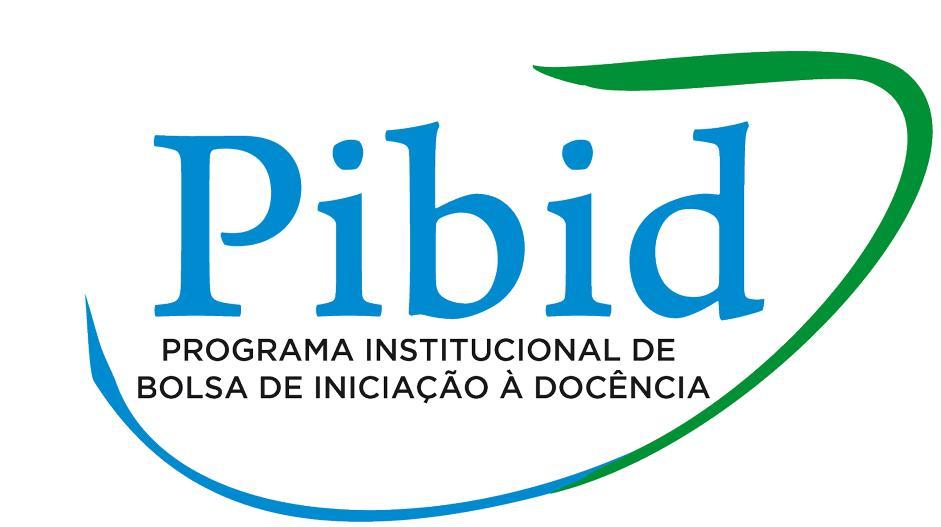 INVESTIGAÇÃO E CONTEXTUALIZAÇÃO DA REALIDADE EDUCACIONAL.MARIA ALICE NUNES AFONSO 1° SEMESTRE PEDAGOGIA 02 DE NOVEMBRO DE 2020.ARROIO GRANDE- RSINVESTIGAÇÃO E CONTEXTUALIZAÇÃO DA REALIDADE EDUCACIONALIntroduçãoDurante o mês de outubro foi iniciado o trabalho de pesquisa do subprojeto PIBID. Desta forma, durante reuniões semanais foram expostos os campos de pesquisa nas áreas de atuação do programa, ficando assim cada vez mais clara a importância de uma alfabetização mais inclusiva, acolhedora e criativa como o subprojeto propõe que seja feito. Além disso, foram apresentados os índices de aprovação do terceiro ano do ensino fundamental a nível municipal, estadual e federal. Com isso, se fez entender o papel que o subprojeto tem para com a escola campo e com a sociedade. Além de que se fez entender mais uma vez, que a alfabetização é um marco extremamente decisivo no desenvolvimento de todo ser humano. Entretanto, em um âmbito social, a alfabetização se faz necessária no cotidiano, visto que não é somente saber ler e escrever, mas sim interpretar, dando nome ao que chamamos de processo de letramento. Dando ênfase maior ao fato de que ele pode ser iniciado antes mesmo da criança nascer, através de músicas cantadas pela mãe ainda na barriga, anos mais tarde pela lista do supermercado, pela necessidade de se inserir na sociedade como indivíduo.Além disso, foi apresentada a escola que será o meio de desenvolvimento do subprojeto, sendo situada na Avenida da Saudade, a Escola Municipal de Ensino Fundamental Presidente João Goulart encontra-se no bairro Branco Araújo, contando nas suas instalações de ensino oito salas de aula, sala de recursos multifuncionais para Atendimento Educacional Especializado (AEE), biblioteca, pátio coberto, banheiro com chuveiro, sala de diretoria, quadra de esportes descoberta, banheiro destinado à educação infantil, refeitório, cozinha, laboratório de informática, almoxarifado, sala de secretaria e área verde. Além do mais conta com turmas de Atendimento Educacional Especializado (AEE) em períodos de manhã e tarde, com duas turmas em torno de dezessete alunos por turma.Em razão da pandemia, a escola conta com plantões de atendimento que são feitos a partir de revezamento da equipe de professores e funcionários para prestar serviço à comunidade. Além disso, é feito na escola a distribuição de sopa três vezes na semana e também entregas de sestas de alimentação aos alunos carentes que mais necessitam. Por isso, em um momento atípico que é demonstrado com a pandemia, a escola e o saber, tomaram um papel de extrema importância no cotidiano das famílias. Dito isso, mostro que não só as crianças dependem da escola para o saber, mas sim o entendimento dos pais como obrigação de valorizar o profissional que passa aquele conhecimento, visto que é uma das profissões mais desvalorizadas do país. Além do papel social extremamente importante que a escola presta para a sociedade como um todo.Desenvolvimento Contudo, durante o decorrer das semanas foram trabalhados os índices de aprovação no terceiro ano do ensino fundamental no município de Arroio Grande. O IDEB (Índice de Desenvolvimento da Educação Básica) que é um meio de calcular o aprendizado em português e matemática (Prova Mais Brasil) aliada ao fluxo escolar e o aprendizado. A partir disso, o município se mostrou abaixo do esperado pelo Plano Nacional de Ensino (PNE), visto que o objetivo principal do plano é que todas as crianças sejam alfabetizadas até o terceiro ano do ensino fundamental. No ano de 2019, a cada cem alunos da rede pública, dez eram reprovados. Além disso, no ensino fundamental a rede publica não atingiu a meta de nota seis e ainda obteve queda. Ao que se refere ao índice de aprovação da escola João Goulart no ano de 2019 é de sessenta e oito por cento, com isso, o índice de reprovação se coloca em vinte e dois por cento. No que diz respeito ao índice federal, o estado teve nota seis para o desenvolvimento da alfabetização nos anos iniciais do ensino fundamental.É notável que a falta de comprometimento dos professores é o reflexo desse resultado, por isso, se faz necessário investir em aulas mais dinâmicas, para que o aluno aprenda brincando e assim se alfabetize de forma leve e tranquila. Buscando entender o mundo das crianças se sabe que ensinar a partir de brincadeiras sempre é bem visto por eles, o que se torna um ponto positivo investir nessa área e se aprofundar para que seja um plano de aula cada vez mais dinâmico e divertido.Entretanto, é preciso que os docentes estejam sempre abertos e dispostos a discussões para que possam assim evoluir cada vez mais a partir das dificuldades e divergências que se encontram no caminho docente. Dito isso, é importante ressaltar que se abrir para o novo faz toda a diferença nos dias atuais, principalmente na carreira docente, que participa ativamente da formação de seres humanos. Quanto mais o tempo passa mais a demanda de conhecimento se avança, por isso é muito importante estar atualizado e ciente de que para um aluno interessado, se deve ter um professor comprometido a dar o seu melhor para que juntos tornem aquele momento mais enriquecedor para ambos.Diante de todo o processo de amadurecimento do projeto, se vê a necessidade da existência dele em todos os níveis. No município de Arroio Grande, principalmente na escola campo em que será realizado, pois por ser uma região periférica é carente de estímulo escolar, isto é, que exista uma expectativa de um local em que aquele aluno irá colher frutos no futuro, semeando dia após dia seus conhecimentos. Tendo em vista que para aumentar os níveis de aprovação e desenvolvimento da região é necessário investir em uma educação rica em acolhimento e principalmente criatividade, fugindo de um mesmo padrão já utilizado. Sendo assim, o subprojeto tem muito a acrescentar para o desenvolvimento da alfabetização, desenvolvimento social e também para o desenvolvimento dos discentes envolvidos. Tendo em vista que apesar do objetivo do PNE seja alfabetizar todos os alunos no terceiro ano do ensino fundamental, na prática se sabe que não acontece dessa forma, o que deve ser sempre fixado é que cada aluno vive e vem de uma realidade diferente, é interessante ver como o PIBID possibilita formar pessoas dispostas a enxergar o mundo de uma nova perspectiva a partir de cada criança que convive, buscando nos tornar pessoas mais humanas e interessadas em um bem maior, que é o ensinar.ConclusãoPara que o índice cresça e possa ser desenvolvido um trabalho com êxito, é necessário um interesse maior da comunidade escolar, isto é, interesse dos pais e principalmente dos alunos. Buscando assim, ser um ambiente agradável para que o aluno goste de frequentar e se sinta bem no local. Também é importante reforçar que para o desenvolvimento aconteça é necessário planejamento, comprometimento e muito estudo, visto que agregar conhecimento é um dos pontos principais do subprojeto.Contudo, se nota que para se manter atualizado, é necessário a proposta de uma diversidade de formações continuadas, que não deixe de ceder espaço à acomodação. A partir do projeto, entende-se que para uma vida docente de sucesso e êxito o que mais é levado em consideração é o conhecimento adquirido ao longo dos anos. Todo o investimento que é empregado ao que diz respeito ao conhecimento só vai somar para o profissional que te empenhas em ser. Por isso, há o comprometimento pessoal a sempre levar o melhor de si durante o projeto e na vida profissional, buscando sempre o melhor para a sociedade que se vive e aos futuros alunos.